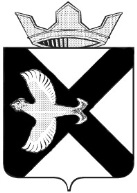 АДМИНИСТРАЦИЯ Муниципального образования поселок БоровскийПОСТАНОВЛЕНИЕ11 мая 2018 г.								          	№ 50п. БоровскийТюменского муниципального районаВ соответствии с Федеральным законом от 03.07.2016 № 277-ФЗ 
«О внесении изменений в Федеральный закон «О защите прав юридических лиц и индивидуальных предпринимателей при осуществлении государственного контроля (надзора) и муниципального контроля», руководствуясь Уставом муниципального образования поселок Боровский:1. Внести изменения в Административный регламент проведения проверок юридических лиц и индивидуальных предпринимателей при осуществлении муниципального контроля в области торговой деятельности, утвержденный постановлением администрации муниципального образования поселок Боровский от 13.10.2016 № 193 (с изменениями от 23.04.2017 № 4, от 22.06.2017 № 102) (далее – Регламент). 1.1. Абзац «г» подпункта 1.5.1. пункта 1.5. раздела 1 Регламента после слов «и уведомить об этом в установленный в таком предостережении срок» слова «уполномоченный орган» заменить словами «орган государственного контроля (надзора), орган муниципального контроля»1.2. Подпункт 3.2.2. пункта 3.2. раздела 3 Регламента дополнить абзацем следующего содержания«в) начала осуществления субъектом проверки предпринимательской деятельности в соответствии с представленным в уполномоченный Правительством Российской Федерации в соответствующей сфере федеральный орган исполнительной власти уведомлением о начале осуществления отдельных видов предпринимательской деятельности в случае выполнения работ или предоставления услуг, требующих представления указанного уведомления».2. Опубликовать настоящее постановление в газете «Боровские вести» и разместить на официальном сайте администрации муниципального образования поселок Боровский в информационно-коммуникационной сети «Интернет». Адрес официального сайта: www.borovskiy-adm.ru.3. Контроль за исполнением настоящего постановления возложить на О. В. Суппес, заместителя главы администрации муниципального образования.Глава муниципального образования			               С. В. СычеваО внесении изменений в постановление администрации муниципального образования поселок Боровский от 13.10.2016 № 193 «Об утверждении административного регламента проведения проверок юридических лиц и индивидуальных предпринимателей при осуществлении муниципального контроля в области торговой деятельности» (с изменениями от 23.04.2017 № 4, от 22.06.2017 № 102)